ЗаключениеКонтрольно-счетной палаты Жирятинского района по результатам экспертно-аналитического мероприятия по экспертизе проекта решения Жирятинского районного Совета народных депутатов «О внесении изменений в решение Жирятинского районного Совета народных депутатов № 6-112 от 11.12.2020 года «О бюджете Жирятинского муниципального района Брянской области на 2021 год и на плановый период 2022 и 2023 годов»с.Жирятино                                                                   «23» декабря 2021 годаОснование для проведения экспертизы: ст.157 Бюджетного кодекса РФ, п.п.7 п.2 ст.9 Федерального закона от 07.02.2011 года №6-ФЗ «Об общих принципах организации и деятельности Контрольно-счетных органов субъектов Российской Федерации и муниципальных образований, «Положение о Контрольно-счетной палате Жирятинского района», утвержденное Решением Жирятинского районного Совета народных депутатов от 29.09.2021 г № 6-151, п. 1.2.1. Плана работы Контрольно-счетной палаты Жирятинского района на 2021 год, утвержденного приказом от 25.12.2020 № 09, приказ от 22.12.2021 № 31-п/эм.Цель экспертизы: обоснованность предлагаемых изменений, соответствие их критериям программного бюджетирования и действующему законодательству Российской Федерации. Предмет экспертизы: проект решения Жирятинского районного Совета народных депутатов от 27.12.2021 года «О внесении изменений в решение Жирятинского районного Совета народных депутатов № 6-112 от 11.12.2020 года «О бюджете Жирятинского муниципального района Брянской области на 2021 год и на плановый период 2022 и 2023 годов» (далее – проект решения).Сроки проведения экспертизы: с «22» декабря по «23» декабря 2021 г.Общие положения: Анализируя проект решения, Контрольно-счетная палата Жирятинского района отмечает, что представленным проектом предполагается внести изменения в основные характеристики бюджета Жирятинского муниципального района Брянской области на 2021 год и на плановый период 2022 и 2023 годов, в том числе:- утвердить прогнозируемый общий объем доходов бюджета Жирятинского муниципального района Брянской области на 2021 год в сумме 199 864,7 тыс. рублей с учетом средств, получаемых из областного бюджета по разделу «Безвозмездные поступления» в сумме 145 739,6 тыс. рублей;- утвердить общий объем расходов бюджета Жирятинского муниципального района Брянской области на 2021 год в сумме 203 412,7 тыс. рублей;- утвердить прогнозируемый дефицит бюджета Жирятинского муниципального района Брянской области на 2021 год в сумме 3 548,0 тыс. рублей.Все предлагаемые изменения отражены в пояснительной записке.Внесение изменений обусловлено следующими причинами:- уменьшением объемов налоговых и неналоговых доходов в 2021 году на сумму 1429,1 тыс. рублей, исходя из планируемого и фактического поступления доходов;      - увеличением объемов безвозмездных поступлений в 2021 году на сумму 1784,5 тыс. рублей;- перераспределением бюджетных ассигнований в связи с обращениями главных распределителей и получателей средств местного бюджета в 2021 году.Первые две причины являются объективными, обусловленные: первая - уменьшением в 2021 году поступлений налоговых и неналоговых доходов на сумму 1429,1 тыс. рублей, в том числе: налог на доходы физических лиц уменьшен на сумму 3437,5 тыс. рублей; налоги на совокупный доход увеличены на сумму 138,2 тыс. рублей (из них - налог, взимаемый в связи с применением патентной системы налогообложения, зачисляемый в бюджеты муниципальных районов); государственная пошлина увеличена на сумму 15,9 тыс. рублей; доходы от оказания платных услуг (работ) и компенсации затрат государства увеличены на сумму 85,9 тыс. рублей ; доходы от продажи материальных и нематериальных активов (доходы от продажи земельных участков, государственная собственность на которые не разграничена и которые расположены в границах сельских поселений) увеличены на сумму 1710,7 тыс. рублей; штрафы, санкции, возмещение ущерба увеличены на сумму 57,7 тыс. рублей;вторая – увеличением поступлений в 2021 году объемов безвозмездных поступлений от других бюджетов бюджетной системы Российской Федерации, формирующих доходную часть местного бюджета, на сумму 1784,5 тыс. рублей, в том числе:- увеличением на сумму 2100,0 тыс. рублей дотаций бюджетам бюджетной системы Российской Федерации, из них дотации бюджетам муниципальных районов на поддержку мер по обеспечению сбалансированности бюджетов;- уменьшением на сумму 315,5 тыс. рублей субсидий бюджетам бюджетной системы Российской Федерации (межбюджетные субсидии), из них субсидии бюджетам муниципальных районов на организацию бесплатного горячего питания обучающихся, получающих начальное общее образование в государственных и муниципальных образовательных организациях. Проведенный анализ перераспределения бюджетных ассигнований не выявил каких-либо нарушений принципов бюджетного финансирования.В результате внесенных изменений в бюджет Жирятинского района на 2021 год дефицит бюджета составит 3 548,0 тыс. рублей. Источниками покрытия дефицита бюджета района на 2021 год предусмотрены остатки средств на счете по состоянию на 1 января 2021 года в сумме 3 548,0 тыс. рублей.Выводы: В результате проведения экспертизы проекта решения установлено, что проект решения Жирятинского районного Совета народных депутатов от 27.12.2021 года «О внесении изменений в решение Жирятинского районного Совета народных депутатов № 6-112 от 11.12.2020 года «О бюджете Жирятинского муниципального района Брянской области на 2021 год и на плановый период 2022 и 2023 годов» не противоречит законодательству Российской Федерации, Брянской области, нормативно-правовым актам Жирятинского района.Заключительные положения: 1. Рекомендовать Жирятинскому районному Совету народных депутатов к рассмотрению на заседании проекта решения Жирятинского районного Совета народных депутатов от 27.12.2021 года «О внесении изменений в решение Жирятинского районного Совета народных депутатов № 6-112 от 11.12.2020 года «О бюджете Жирятинского муниципального района Брянской области на 2021 год и на плановый период 2022 и 2023 годов».2. Направить настоящее Заключение для сведения главе Жирятинского района, главе администрации Жирятинского района.Председатель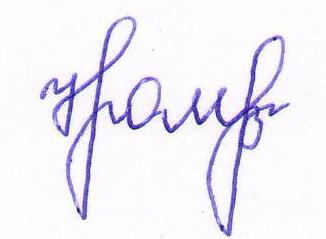 Контрольно-счетной палатыЖирятинского района                                                                       Н.В. Хромая